Земледелие. АгротехникаБарышев, Д. Д. Подготовка обучающей выборки для классификации семян по их урожайным свойствам / Д. Д. Барышев, Н. Н. Барышева, С. П. Пронин. – Текст (визуальный) : электронный // АПК России. – 2020. – Т. 27, № 3. – С. 440–446. – URL: https://www.elibrary.ru/item.asp?id=43938815 (дата обращения 01.11.2020)Подготовка обучающей выборки представляет собой важное значение для решения задач классификации данных методами машинного обучения. Эффективность алгоритмов обучения зависит от качества обучающей выборки. В работе представлены основные этапы подготовки обучающей выборки для задач классификации семян по их урожайным свойствам, определены основные информативные признаки, выполнена апробация полученных результатов методов деревьев решений.Ермакова, Л. И. Влияние промежуточных сидератов на биологическую активность почвы и оптимизацию минерального питания культур звена полевого севооборота / Л. И. Ермакова. – Текст (визуальный) : электронный // Владимирский земледелец. – 2020. – № 3 (93). – С. 52–55 – URL: https://www.elibrary.ru/item.asp?id=44069767 (дата обращения 04.12.2020) Проведена оценка влияния промежуточных (поукосных и пожнивных) сидеральных культур (однолетнего люпина и горчицы белой) на биологическую активность почвы и продуктивность звена семипольного полевого севооборота: однолетние травы (викоовсяная смесь) - озимая пшеница - однолетние травы с подсевом многолетних трав (клевер + тимофеевка). Журавлев, Д. М. О современных технологиях выращивания агрокультур / Д. М. Журавлев, Е. Н. Демиденко, А. С. Падалко. – Текст (визуальный) : электронный // Аграрный вестник Приморья. – 2020. – № 1 (17). – С. 10–12. – URL: https://elibrary.ru/item.asp?id=42918094 (дата обращения 05.11.2020)Среди современных технологий беспочвенного выращивания агрокультур гидропоника является наиболее экологически безопасной и ресурсосберегающей. Актуальность использования гидропоники в лабораторных условиях обусловлена не только исключением неприятных факторов, связанных с почвой, но и возможностью выращивать свежую зелень и овощи в течение всего года.К оценке агротехнических сроков посева и уборки основных сельскохозяйственных культур в Амурской области / И. В. Бумбар, П. В. Тихончук, В. В. Мазур, А. А. Кувшинов. – Текст (визуальный) : непосредственный // Дальневосточный аграрный вестник. – 2020. – № 3 (55). – С. 18–25. В статье представлены результаты исследования динамики посева пшеницы, сои и кукурузы в 2019 году. Определены аналитические зависимости хода посевных работ в 2017- 2019 годах, по пшенице, сое, кукурузе на зерно. Проведены исследования динамики уборочного процесса сои в Амурской области 2015-2017 годах, установлено влияние продолжительности посева в сельскохозяйственных зонах Амурской области 2018 года. Определено, что увеличение уборки приводит к снижению сбора урожая сои в южной сельскохозяйственной зоне в среднем на 3,8 ц/га, а в центральной на 2,2 ц/га к концу уборки. Снижение этих потерь возможно, если уменьшить длительность периода уборки до 10-12 дней за счет увеличения количества высокопроизводительных зерноуборочных комбайнов с шириной захвата жатки 7-9 метров.Колосов, Г. Методика оптимизации размещения сельскохозяйственных культур по рабочим участкам пахотных земель сельскохозяйственных организаций с одновременной трансформацией и реализацией требований их охраны / Г. Колосов. – Текст (визуальный) : электронный // Аграрная экономика. – 2020. – № 9. – С. 50–64. – URL: https://elibrary.ru/item.asp?id=44017576 (дата обращения 16.11.2020) В статье представлены результаты разработки и научного обоснования метода оптимизации размещения сельскохозяйственных культур на рабочих площадях пахотных земель аграрных предприятий, предполагающего преобразование наделов и реализацию требований, относящихся к их охране.Рябцева, Н. А. Аргументы почвозащитной технологии выращивания культур в зоне недостаточного увлажнения / Н. А. Рябцева. – Текст (визуальный) : электронный // Вестник Ульяновской государственной сельскохозяйственной академии. – 2020. – № 3 (51). – С. 47–52. – URL: https://www.elibrary.ru/item.asp?id=44080305 (дата обращения 03.12.2020)В статье представлены аргументы для достижения цели исследований - получения экономически обоснованной прибавки урожайности подсолнечника, ярового ячменя и озимой пшеницы в зоне недостаточного увлажнения Ростовской области на фоне общепринятой и почвозащитной технологий. Опыт был двухфакторный: фактор А - звено севооборота, фактор Б - технология выращивания культур. Почвозащитная технология с сохранением послеуборочных и растительных остатков на поверхности почвы влияла на накопление и сохранение влаги в почве за счёт лучшего сохранения снежного покрова, уменьшения аэрации. Почвозащитная технология позволила сохранить на поле от 84,5 до 95,1 % растительных остатков, которые увеличили снежный покров на 16,5-28,4 %. Существенного влияния на плотность почвы почвозащитная технология не проявила. По сравнению с общепринятой, она способствовала увеличению количества дождевых червей в 4,3 раза, что свидетельствует об экологически безопасном состоянии почвы. Установлено влияние почвозащитной технологии на полевую всхожесть семян изучаемых культур.Фролова, Л. Д. Эффективные технологии использования подстилочного навоза в полевом севообороте / Л. Д. Фролова, М. Н. Новиков. – Текст (визуальный) : электронный // Владимирский земледелец. – 2020. – № 3 (93). – С. 55–58 – URL: https://www.elibrary.ru/item.asp?id=44069768 (дата обращения 04.12.2020)Шалагина, Н. М. Влияние однолетних сидеральных культур в смешанных посевах на плодородие охристых вулканических почв Камчатки и урожайность картофеля в короткоротационном севообороте / Н. М. Шалагина. – Текст (визуальный) : непосредственный // Дальневосточный аграрный вестник. – 2020. – № 3 (55). – С. 83–90. В статье представлены результаты эффективности использования сидеральных смесей в короткоротационном севообороте: сидеральный пар - картофель - картофель. Существенно увеличилась урожайность картофеля на фоне (NPK)90 в последействии сидеральных смесей (3-е поле севооборота): рапс яровой + вика яровая, горчица белая + овес, горчица белая+ вика яровая и горчица белая + редька масличная. Урожайность была соответственно: 26,3, 28,0, 28,6 и 30,4 т/га. Прибавка относительно одновидовых посевов (рапс яровой и горчица белая) составила от 3,7 до 7,6 т/га или 16,4-33,3%. Во втором и третьем полях севооборота плотность пахотного слоя почвы была в среднем 0,64-0,68 г/см3, что явилось оптимальным для роста и развития картофеля. Улучшилась структура почвы: количество структурных макроагрегатов размером 0,5-10,0 мм увеличилось по сравнению с исходным (начало севооборота) на 8,0-11,0% и составило 82,0-87,0%. Положительный баланс за севооборот сложился по всем питательным элементам (азот, фосфор, калий).Составитель: Л. М. Бабанина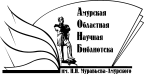 «Амурская областная научная библиотека имени Н.Н. Муравьева-АмурскогоОтдел формирования и обработки фондов